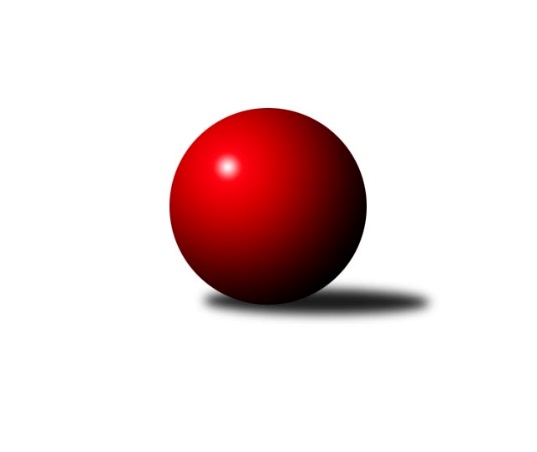 Č.3Ročník 2023/2024	20.5.2024 Jihočeský KP2 2023/2024Statistika 3. kolaTabulka družstev:		družstvo	záp	výh	rem	proh	skore	sety	průměr	body	plné	dorážka	chyby	1.	TJ Kunžak B	3	3	0	0	19.0 : 5.0 	(23.0 : 13.0)	2473	6	1716	757	47.7	2.	TJ Blatná B	3	3	0	0	18.0 : 6.0 	(20.0 : 16.0)	2622	6	1827	795	43.7	3.	TJ Loko. Č. Velenice B	2	2	0	0	14.0 : 2.0 	(17.0 : 7.0)	2705	4	1833	872	29.5	4.	TJ Sokol Slavonice B	3	2	0	1	15.0 : 9.0 	(19.5 : 16.5)	2518	4	1757	761	50	5.	TJ Fezko Strakonice A	3	2	0	1	13.0 : 11.0 	(19.0 : 17.0)	2462	4	1724	737	59.3	6.	KK Lokomotiva Tábor B	2	1	0	1	10.0 : 6.0 	(14.0 : 10.0)	2585	2	1804	781	41	7.	TJ Spartak Trhové Sviny C	3	1	0	2	13.0 : 11.0 	(18.0 : 18.0)	2419	2	1731	688	54	8.	TJ Sokol Chýnov A	3	1	0	2	12.0 : 12.0 	(21.0 : 15.0)	2530	2	1781	749	38.7	9.	TJ Spartak Trhové Sviny A	3	1	0	2	8.0 : 16.0 	(17.0 : 19.0)	2528	2	1777	751	47	10.	TJ Loko Č. Budějovice C	3	1	0	2	6.0 : 18.0 	(13.5 : 22.5)	2524	2	1756	768	55	11.	TJ Jiskra Nová Bystřice B	3	0	0	3	4.0 : 20.0 	(13.0 : 23.0)	2382	0	1706	676	61.7	12.	Kuželky Borovany B	3	0	0	3	4.0 : 20.0 	(9.0 : 27.0)	2347	0	1639	708	61Tabulka doma:		družstvo	záp	výh	rem	proh	skore	sety	průměr	body	maximum	minimum	1.	TJ Kunžak B	2	2	0	0	14.0 : 2.0 	(16.0 : 8.0)	2611	4	2616	2605	2.	TJ Loko. Č. Velenice B	1	1	0	0	8.0 : 0.0 	(10.0 : 2.0)	2862	2	2862	2862	3.	TJ Blatná B	1	1	0	0	7.0 : 1.0 	(7.0 : 5.0)	2635	2	2635	2635	4.	TJ Sokol Slavonice B	1	1	0	0	6.0 : 2.0 	(6.0 : 6.0)	2581	2	2581	2581	5.	TJ Loko Č. Budějovice C	1	1	0	0	5.0 : 3.0 	(6.5 : 5.5)	2445	2	2445	2445	6.	TJ Sokol Chýnov A	2	1	0	1	10.0 : 6.0 	(15.0 : 9.0)	2570	2	2578	2562	7.	KK Lokomotiva Tábor B	2	1	0	1	10.0 : 6.0 	(14.0 : 10.0)	2585	2	2599	2571	8.	TJ Spartak Trhové Sviny C	2	1	0	1	10.0 : 6.0 	(13.0 : 11.0)	2343	2	2377	2308	9.	TJ Fezko Strakonice A	2	1	0	1	7.0 : 9.0 	(11.0 : 13.0)	2456	2	2538	2374	10.	TJ Spartak Trhové Sviny A	1	0	0	1	2.0 : 6.0 	(5.0 : 7.0)	2519	0	2519	2519	11.	TJ Jiskra Nová Bystřice B	1	0	0	1	2.0 : 6.0 	(4.0 : 8.0)	2443	0	2443	2443	12.	Kuželky Borovany B	1	0	0	1	2.0 : 6.0 	(4.0 : 8.0)	2325	0	2325	2325Tabulka venku:		družstvo	záp	výh	rem	proh	skore	sety	průměr	body	maximum	minimum	1.	TJ Blatná B	2	2	0	0	11.0 : 5.0 	(13.0 : 11.0)	2616	4	2632	2599	2.	TJ Fezko Strakonice A	1	1	0	0	6.0 : 2.0 	(8.0 : 4.0)	2467	2	2467	2467	3.	TJ Loko. Č. Velenice B	1	1	0	0	6.0 : 2.0 	(7.0 : 5.0)	2547	2	2547	2547	4.	TJ Kunžak B	1	1	0	0	5.0 : 3.0 	(7.0 : 5.0)	2336	2	2336	2336	5.	TJ Sokol Slavonice B	2	1	0	1	9.0 : 7.0 	(13.5 : 10.5)	2487	2	2537	2436	6.	TJ Spartak Trhové Sviny A	2	1	0	1	6.0 : 10.0 	(12.0 : 12.0)	2533	2	2561	2504	7.	KK Lokomotiva Tábor B	0	0	0	0	0.0 : 0.0 	(0.0 : 0.0)	0	0	0	0	8.	TJ Spartak Trhové Sviny C	1	0	0	1	3.0 : 5.0 	(5.0 : 7.0)	2496	0	2496	2496	9.	TJ Sokol Chýnov A	1	0	0	1	2.0 : 6.0 	(6.0 : 6.0)	2489	0	2489	2489	10.	TJ Jiskra Nová Bystřice B	2	0	0	2	2.0 : 14.0 	(9.0 : 15.0)	2352	0	2457	2246	11.	Kuželky Borovany B	2	0	0	2	2.0 : 14.0 	(5.0 : 19.0)	2358	0	2438	2277	12.	TJ Loko Č. Budějovice C	2	0	0	2	1.0 : 15.0 	(7.0 : 17.0)	2564	0	2575	2553Tabulka podzimní části:		družstvo	záp	výh	rem	proh	skore	sety	průměr	body	doma	venku	1.	TJ Kunžak B	3	3	0	0	19.0 : 5.0 	(23.0 : 13.0)	2473	6 	2 	0 	0 	1 	0 	0	2.	TJ Blatná B	3	3	0	0	18.0 : 6.0 	(20.0 : 16.0)	2622	6 	1 	0 	0 	2 	0 	0	3.	TJ Loko. Č. Velenice B	2	2	0	0	14.0 : 2.0 	(17.0 : 7.0)	2705	4 	1 	0 	0 	1 	0 	0	4.	TJ Sokol Slavonice B	3	2	0	1	15.0 : 9.0 	(19.5 : 16.5)	2518	4 	1 	0 	0 	1 	0 	1	5.	TJ Fezko Strakonice A	3	2	0	1	13.0 : 11.0 	(19.0 : 17.0)	2462	4 	1 	0 	1 	1 	0 	0	6.	KK Lokomotiva Tábor B	2	1	0	1	10.0 : 6.0 	(14.0 : 10.0)	2585	2 	1 	0 	1 	0 	0 	0	7.	TJ Spartak Trhové Sviny C	3	1	0	2	13.0 : 11.0 	(18.0 : 18.0)	2419	2 	1 	0 	1 	0 	0 	1	8.	TJ Sokol Chýnov A	3	1	0	2	12.0 : 12.0 	(21.0 : 15.0)	2530	2 	1 	0 	1 	0 	0 	1	9.	TJ Spartak Trhové Sviny A	3	1	0	2	8.0 : 16.0 	(17.0 : 19.0)	2528	2 	0 	0 	1 	1 	0 	1	10.	TJ Loko Č. Budějovice C	3	1	0	2	6.0 : 18.0 	(13.5 : 22.5)	2524	2 	1 	0 	0 	0 	0 	2	11.	TJ Jiskra Nová Bystřice B	3	0	0	3	4.0 : 20.0 	(13.0 : 23.0)	2382	0 	0 	0 	1 	0 	0 	2	12.	Kuželky Borovany B	3	0	0	3	4.0 : 20.0 	(9.0 : 27.0)	2347	0 	0 	0 	1 	0 	0 	2Tabulka jarní části:		družstvo	záp	výh	rem	proh	skore	sety	průměr	body	doma	venku	1.	TJ Spartak Trhové Sviny C	0	0	0	0	0.0 : 0.0 	(0.0 : 0.0)	0	0 	0 	0 	0 	0 	0 	0 	2.	Kuželky Borovany B	0	0	0	0	0.0 : 0.0 	(0.0 : 0.0)	0	0 	0 	0 	0 	0 	0 	0 	3.	TJ Blatná B	0	0	0	0	0.0 : 0.0 	(0.0 : 0.0)	0	0 	0 	0 	0 	0 	0 	0 	4.	TJ Loko. Č. Velenice B	0	0	0	0	0.0 : 0.0 	(0.0 : 0.0)	0	0 	0 	0 	0 	0 	0 	0 	5.	KK Lokomotiva Tábor B	0	0	0	0	0.0 : 0.0 	(0.0 : 0.0)	0	0 	0 	0 	0 	0 	0 	0 	6.	TJ Sokol Chýnov A	0	0	0	0	0.0 : 0.0 	(0.0 : 0.0)	0	0 	0 	0 	0 	0 	0 	0 	7.	TJ Fezko Strakonice A	0	0	0	0	0.0 : 0.0 	(0.0 : 0.0)	0	0 	0 	0 	0 	0 	0 	0 	8.	TJ Loko Č. Budějovice C	0	0	0	0	0.0 : 0.0 	(0.0 : 0.0)	0	0 	0 	0 	0 	0 	0 	0 	9.	TJ Jiskra Nová Bystřice B	0	0	0	0	0.0 : 0.0 	(0.0 : 0.0)	0	0 	0 	0 	0 	0 	0 	0 	10.	TJ Spartak Trhové Sviny A	0	0	0	0	0.0 : 0.0 	(0.0 : 0.0)	0	0 	0 	0 	0 	0 	0 	0 	11.	TJ Sokol Slavonice B	0	0	0	0	0.0 : 0.0 	(0.0 : 0.0)	0	0 	0 	0 	0 	0 	0 	0 	12.	TJ Kunžak B	0	0	0	0	0.0 : 0.0 	(0.0 : 0.0)	0	0 	0 	0 	0 	0 	0 	0 Zisk bodů pro družstvo:		jméno hráče	družstvo	body	zápasy	v %	dílčí body	sety	v %	1.	Josef Petrik 	TJ Sokol Slavonice B 	3	/	3	(100%)	6	/	6	(100%)	2.	Gabriela Kroupová 	TJ Spartak Trhové Sviny C 	3	/	3	(100%)	5	/	6	(83%)	3.	Zdeněk Holub 	TJ Sokol Slavonice B 	3	/	3	(100%)	5	/	6	(83%)	4.	Alena Kovandová 	TJ Sokol Chýnov A 	3	/	3	(100%)	5	/	6	(83%)	5.	Václav Valhoda 	TJ Fezko Strakonice A 	3	/	3	(100%)	5	/	6	(83%)	6.	Radek Burian 	TJ Kunžak B 	3	/	3	(100%)	4	/	6	(67%)	7.	Ondřej Mrkva 	TJ Kunžak B 	3	/	3	(100%)	4	/	6	(67%)	8.	Jiří Novotný 	TJ Loko. Č. Velenice B 	2	/	2	(100%)	4	/	4	(100%)	9.	Matyáš Hejpetr 	TJ Fezko Strakonice A 	2	/	2	(100%)	4	/	4	(100%)	10.	David Marek 	TJ Loko. Č. Velenice B 	2	/	2	(100%)	3	/	4	(75%)	11.	David Holý 	TJ Loko. Č. Velenice B 	2	/	2	(100%)	3	/	4	(75%)	12.	Pavel Bronec 	TJ Sokol Chýnov A 	2	/	2	(100%)	3	/	4	(75%)	13.	Ondřej Fejtl 	TJ Blatná B 	2	/	2	(100%)	2	/	4	(50%)	14.	Zdeněk Valdman 	TJ Fezko Strakonice A 	2	/	2	(100%)	2	/	4	(50%)	15.	Daniel Krejčí 	Kuželky Borovany B 	2	/	2	(100%)	2	/	4	(50%)	16.	Libor Slezák 	TJ Blatná B 	2	/	2	(100%)	2	/	4	(50%)	17.	Jolana Jelínková 	KK Lokomotiva Tábor B 	2	/	2	(100%)	2	/	4	(50%)	18.	Marie Myslivcová 	KK Lokomotiva Tábor B 	2	/	2	(100%)	2	/	4	(50%)	19.	Karel Hanzal 	TJ Kunžak B 	2	/	3	(67%)	5	/	6	(83%)	20.	Matěj Pekárek 	TJ Blatná B 	2	/	3	(67%)	5	/	6	(83%)	21.	Žaneta Pešková 	TJ Spartak Trhové Sviny A 	2	/	3	(67%)	5	/	6	(83%)	22.	Josef Brtník 	TJ Kunžak B 	2	/	3	(67%)	4	/	6	(67%)	23.	Jan Dvořák 	TJ Spartak Trhové Sviny A 	2	/	3	(67%)	4	/	6	(67%)	24.	Aleš Císař 	TJ Spartak Trhové Sviny C 	2	/	3	(67%)	3	/	6	(50%)	25.	Lukáš Drnek 	TJ Blatná B 	2	/	3	(67%)	3	/	6	(50%)	26.	Tomáš Švepeš 	TJ Spartak Trhové Sviny C 	2	/	3	(67%)	3	/	6	(50%)	27.	Pavel Zeman 	TJ Spartak Trhové Sviny C 	2	/	3	(67%)	3	/	6	(50%)	28.	Karel Vlášek 	TJ Loko Č. Budějovice C 	2	/	3	(67%)	3	/	6	(50%)	29.	Stanislava Kopalová 	TJ Kunžak B 	2	/	3	(67%)	3	/	6	(50%)	30.	Miloš Rozhoň 	TJ Blatná B 	2	/	3	(67%)	2	/	6	(33%)	31.	Beáta Svačinová 	TJ Blatná B 	1	/	1	(100%)	2	/	2	(100%)	32.	Rudolf Baldík 	TJ Loko. Č. Velenice B 	1	/	1	(100%)	2	/	2	(100%)	33.	Nela Koptová 	TJ Loko. Č. Velenice B 	1	/	1	(100%)	2	/	2	(100%)	34.	Radek Hrůza 	TJ Kunžak B 	1	/	1	(100%)	2	/	2	(100%)	35.	Josef Svoboda 	TJ Spartak Trhové Sviny C 	1	/	1	(100%)	2	/	2	(100%)	36.	Jindra Kovářová 	TJ Sokol Slavonice B 	1	/	1	(100%)	2	/	2	(100%)	37.	Petra Aldorfová 	Kuželky Borovany B 	1	/	1	(100%)	1	/	2	(50%)	38.	Natálie Lojdová 	KK Lokomotiva Tábor B 	1	/	1	(100%)	1	/	2	(50%)	39.	Petra Holá 	TJ Loko. Č. Velenice B 	1	/	1	(100%)	1	/	2	(50%)	40.	Jan Havlíček 	TJ Jiskra Nová Bystřice B 	1	/	1	(100%)	1	/	2	(50%)	41.	David Koželuh 	TJ Loko. Č. Velenice B 	1	/	1	(100%)	1	/	2	(50%)	42.	Vlastimil Novák 	TJ Sokol Chýnov A 	1	/	1	(100%)	1	/	2	(50%)	43.	Petr Klimek 	KK Lokomotiva Tábor B 	1	/	2	(50%)	3	/	4	(75%)	44.	Martin Jinda 	KK Lokomotiva Tábor B 	1	/	2	(50%)	3	/	4	(75%)	45.	Radim Mareš 	TJ Sokol Chýnov A 	1	/	2	(50%)	3	/	4	(75%)	46.	Karel Cimbálník 	TJ Sokol Slavonice B 	1	/	2	(50%)	2	/	4	(50%)	47.	Miroslav Bartoška 	TJ Sokol Slavonice B 	1	/	2	(50%)	2	/	4	(50%)	48.	Marta Budošová 	TJ Jiskra Nová Bystřice B 	1	/	2	(50%)	2	/	4	(50%)	49.	Jaroslav Petráň 	TJ Fezko Strakonice A 	1	/	2	(50%)	2	/	4	(50%)	50.	Pavel Kořínek 	KK Lokomotiva Tábor B 	1	/	2	(50%)	2	/	4	(50%)	51.	Libuše Hanzálková 	TJ Sokol Chýnov A 	1	/	2	(50%)	2	/	4	(50%)	52.	Petr Dlabač 	TJ Blatná B 	1	/	2	(50%)	2	/	4	(50%)	53.	Martin Krajčo 	TJ Fezko Strakonice A 	1	/	2	(50%)	2	/	4	(50%)	54.	Jiří Ondrák st.	TJ Sokol Slavonice B 	1	/	2	(50%)	1	/	4	(25%)	55.	Jiří Svoboda 	TJ Sokol Slavonice B 	1	/	2	(50%)	1	/	4	(25%)	56.	Jiří Mertl 	TJ Jiskra Nová Bystřice B 	1	/	2	(50%)	1	/	4	(25%)	57.	Vlastimil Kříha 	TJ Spartak Trhové Sviny C 	1	/	2	(50%)	1	/	4	(25%)	58.	Dušan Straka 	TJ Sokol Chýnov A 	1	/	3	(33%)	4	/	6	(67%)	59.	Bohuslav Švepeš 	TJ Spartak Trhové Sviny A 	1	/	3	(33%)	3	/	6	(50%)	60.	Tomáš Polánský 	TJ Loko Č. Budějovice C 	1	/	3	(33%)	3	/	6	(50%)	61.	Martina Tomiová 	TJ Loko Č. Budějovice C 	1	/	3	(33%)	2.5	/	6	(42%)	62.	Richard Paul 	TJ Jiskra Nová Bystřice B 	1	/	3	(33%)	2	/	6	(33%)	63.	Miroslav Mašek 	TJ Sokol Chýnov A 	1	/	3	(33%)	2	/	6	(33%)	64.	Jiří Malovaný 	Kuželky Borovany B 	1	/	3	(33%)	2	/	6	(33%)	65.	Josef Troup 	TJ Spartak Trhové Sviny A 	1	/	3	(33%)	1	/	6	(17%)	66.	Veronika Pýchová 	TJ Jiskra Nová Bystřice B 	0	/	1	(0%)	1	/	2	(50%)	67.	Viktorie Lojdová 	KK Lokomotiva Tábor B 	0	/	1	(0%)	1	/	2	(50%)	68.	Vendula Burdová 	TJ Sokol Chýnov A 	0	/	1	(0%)	1	/	2	(50%)	69.	Petr Švec 	TJ Fezko Strakonice A 	0	/	1	(0%)	1	/	2	(50%)	70.	Nikola Kroupová 	TJ Spartak Trhové Sviny C 	0	/	1	(0%)	1	/	2	(50%)	71.	Pavel Stodolovský 	TJ Spartak Trhové Sviny A 	0	/	1	(0%)	1	/	2	(50%)	72.	Václav Poklop 	TJ Fezko Strakonice A 	0	/	1	(0%)	1	/	2	(50%)	73.	Radka Burianová 	TJ Kunžak B 	0	/	1	(0%)	1	/	2	(50%)	74.	Věra Návarová 	TJ Sokol Chýnov A 	0	/	1	(0%)	0	/	2	(0%)	75.	Roman Osovský 	TJ Loko. Č. Velenice B 	0	/	1	(0%)	0	/	2	(0%)	76.	Gabriela Filakovská 	TJ Jiskra Nová Bystřice B 	0	/	1	(0%)	0	/	2	(0%)	77.	Vladimíra Bicerová 	Kuželky Borovany B 	0	/	1	(0%)	0	/	2	(0%)	78.	Marcela Chramostová 	TJ Kunžak B 	0	/	1	(0%)	0	/	2	(0%)	79.	Pavel Poklop 	TJ Fezko Strakonice A 	0	/	1	(0%)	0	/	2	(0%)	80.	Radim Růžička 	TJ Loko Č. Budějovice C 	0	/	1	(0%)	0	/	2	(0%)	81.	Dagmar Stránská 	TJ Jiskra Nová Bystřice B 	0	/	2	(0%)	2	/	4	(50%)	82.	Jiří Reban 	TJ Spartak Trhové Sviny A 	0	/	2	(0%)	2	/	4	(50%)	83.	Karolína Baťková 	TJ Blatná B 	0	/	2	(0%)	2	/	4	(50%)	84.	Kristýna Nováková 	TJ Loko Č. Budějovice C 	0	/	2	(0%)	1	/	4	(25%)	85.	Natálie Zahálková 	Kuželky Borovany B 	0	/	2	(0%)	1	/	4	(25%)	86.	Jiří Pšenčík 	TJ Sokol Slavonice B 	0	/	2	(0%)	0.5	/	4	(13%)	87.	Jan Štajner 	TJ Spartak Trhové Sviny C 	0	/	2	(0%)	0	/	4	(0%)	88.	Adéla Sýkorová 	TJ Loko Č. Budějovice C 	0	/	3	(0%)	3	/	6	(50%)	89.	Matěj Budoš 	TJ Jiskra Nová Bystřice B 	0	/	3	(0%)	2	/	6	(33%)	90.	Jan Mol 	TJ Jiskra Nová Bystřice B 	0	/	3	(0%)	2	/	6	(33%)	91.	Jindřich Soukup 	Kuželky Borovany B 	0	/	3	(0%)	2	/	6	(33%)	92.	Richard Zelinka 	TJ Fezko Strakonice A 	0	/	3	(0%)	1	/	6	(17%)	93.	František Vávra 	TJ Spartak Trhové Sviny A 	0	/	3	(0%)	1	/	6	(17%)	94.	Lucie Klojdová 	TJ Loko Č. Budějovice C 	0	/	3	(0%)	1	/	6	(17%)	95.	Jitka Šimková 	Kuželky Borovany B 	0	/	3	(0%)	1	/	6	(17%)	96.	Jaroslava Frdlíková 	Kuželky Borovany B 	0	/	3	(0%)	0	/	6	(0%)Průměry na kuželnách:		kuželna	průměr	plné	dorážka	chyby	výkon na hráče	1.	České Velenice, 1-4	2709	1868	841	41.0	(451.5)	2.	TJ Blatná, 1-4	2594	1806	787	48.5	(432.3)	3.	Tábor, 1-4	2576	1801	775	40.8	(429.4)	4.	TJ Sokol Slavonice, 1-4	2535	1791	744	44.5	(422.5)	5.	TJ Kunžak, 1-2	2529	1757	771	56.8	(421.5)	6.	TJ Sokol Chýnov, 1-2	2504	1734	770	49.8	(417.3)	7.	TJ Jiskra Nová Bystřice, 1-4	2502	1784	718	62.0	(417.0)	8.	TJ Fezko Strakonice, 1-4	2486	1763	722	61.3	(414.4)	9.	TJ Lokomotiva České Budějovice, 1-4	2440	1717	723	54.0	(406.8)	10.	Borovany, 1-2	2396	1652	744	47.0	(399.3)	11.	Trhové Sviny, 1-2	2388	1683	705	43.5	(398.1)Nejlepší výkony na kuželnách:České Velenice, 1-4TJ Loko. Č. Velenice B	2862	1. kolo	Jiří Novotný 	TJ Loko. Č. Velenice B	511	1. koloKK Lokomotiva Tábor B	2704	2. kolo	Rudolf Baldík 	TJ Loko. Č. Velenice B	507	1. koloTJ Loko. Č. Velenice B	2696	2. kolo	David Koželuh 	TJ Loko. Č. Velenice B	504	2. koloTJ Loko Č. Budějovice C	2575	1. kolo	David Marek 	TJ Loko. Č. Velenice B	484	1. kolo		. kolo	Vladimír Kučera 	KK Lokomotiva Tábor B	469	2. kolo		. kolo	David Holý 	TJ Loko. Č. Velenice B	469	1. kolo		. kolo	Roman Osovský 	TJ Loko. Č. Velenice B	465	2. kolo		. kolo	Marie Myslivcová 	KK Lokomotiva Tábor B	464	2. kolo		. kolo	David Marek 	TJ Loko. Č. Velenice B	462	2. kolo		. kolo	Tomáš Polánský 	TJ Loko Č. Budějovice C	462	1. koloTJ Blatná, 1-4TJ Blatná B	2635	2. kolo	Lukáš Drnek 	TJ Blatná B	473	2. koloTJ Loko Č. Budějovice C	2553	2. kolo	Tomáš Polánský 	TJ Loko Č. Budějovice C	468	2. kolo		. kolo	Beáta Svačinová 	TJ Blatná B	456	2. kolo		. kolo	Matěj Pekárek 	TJ Blatná B	453	2. kolo		. kolo	Karel Vlášek 	TJ Loko Č. Budějovice C	447	2. kolo		. kolo	Miloš Rozhoň 	TJ Blatná B	439	2. kolo		. kolo	Martina Tomiová 	TJ Loko Č. Budějovice C	428	2. kolo		. kolo	Kristýna Nováková 	TJ Loko Č. Budějovice C	421	2. kolo		. kolo	Libor Slezák 	TJ Blatná B	412	2. kolo		. kolo	Adéla Sýkorová 	TJ Loko Č. Budějovice C	408	2. koloTábor, 1-4TJ Blatná B	2632	3. kolo	Lukáš Drnek 	TJ Blatná B	463	3. koloKK Lokomotiva Tábor B	2599	1. kolo	Petr Klimek 	KK Lokomotiva Tábor B	455	1. koloKK Lokomotiva Tábor B	2571	3. kolo	Jolana Jelínková 	KK Lokomotiva Tábor B	451	1. koloTJ Spartak Trhové Sviny A	2504	1. kolo	Miloš Rozhoň 	TJ Blatná B	445	3. kolo		. kolo	Jolana Jelínková 	KK Lokomotiva Tábor B	443	3. kolo		. kolo	Karolína Baťková 	TJ Blatná B	441	3. kolo		. kolo	Bohuslav Švepeš 	TJ Spartak Trhové Sviny A	441	1. kolo		. kolo	Martin Jinda 	KK Lokomotiva Tábor B	436	3. kolo		. kolo	Pavel Kořínek 	KK Lokomotiva Tábor B	435	1. kolo		. kolo	Jiří Reban 	TJ Spartak Trhové Sviny A	434	1. koloTJ Sokol Slavonice, 1-4TJ Sokol Slavonice B	2581	2. kolo	Zdeněk Holub 	TJ Sokol Slavonice B	464	2. koloTJ Sokol Chýnov A	2489	2. kolo	Josef Petrik 	TJ Sokol Slavonice B	460	2. kolo		. kolo	Alena Kovandová 	TJ Sokol Chýnov A	447	2. kolo		. kolo	Pavel Bronec 	TJ Sokol Chýnov A	427	2. kolo		. kolo	Karel Cimbálník 	TJ Sokol Slavonice B	420	2. kolo		. kolo	Jiří Pšenčík 	TJ Sokol Slavonice B	418	2. kolo		. kolo	Jiří Svoboda 	TJ Sokol Slavonice B	416	2. kolo		. kolo	Dušan Straka 	TJ Sokol Chýnov A	415	2. kolo		. kolo	Miroslav Mašek 	TJ Sokol Chýnov A	414	2. kolo		. kolo	Věra Návarová 	TJ Sokol Chýnov A	403	2. koloTJ Kunžak, 1-2TJ Kunžak B	2616	3. kolo	Karel Hanzal 	TJ Kunžak B	486	3. koloTJ Kunžak B	2605	1. kolo	Daniel Krejčí 	Kuželky Borovany B	464	1. koloTJ Jiskra Nová Bystřice B	2457	3. kolo	Josef Brtník 	TJ Kunžak B	458	3. koloKuželky Borovany B	2438	1. kolo	Radek Hrůza 	TJ Kunžak B	456	1. kolo		. kolo	Jiří Malovaný 	Kuželky Borovany B	439	1. kolo		. kolo	Josef Brtník 	TJ Kunžak B	439	1. kolo		. kolo	Radek Burian 	TJ Kunžak B	437	3. kolo		. kolo	Radek Burian 	TJ Kunžak B	435	1. kolo		. kolo	Ondřej Mrkva 	TJ Kunžak B	432	1. kolo		. kolo	Matěj Budoš 	TJ Jiskra Nová Bystřice B	425	3. koloTJ Sokol Chýnov, 1-2TJ Blatná B	2599	1. kolo	Alena Kovandová 	TJ Sokol Chýnov A	478	1. koloTJ Sokol Chýnov A	2578	3. kolo	Matěj Pekárek 	TJ Blatná B	459	1. koloTJ Sokol Chýnov A	2562	1. kolo	Lukáš Drnek 	TJ Blatná B	453	1. koloKuželky Borovany B	2277	3. kolo	Dušan Straka 	TJ Sokol Chýnov A	452	3. kolo		. kolo	Radim Mareš 	TJ Sokol Chýnov A	448	1. kolo		. kolo	Pavel Bronec 	TJ Sokol Chýnov A	440	3. kolo		. kolo	Petra Aldorfová 	Kuželky Borovany B	440	3. kolo		. kolo	Radim Mareš 	TJ Sokol Chýnov A	439	3. kolo		. kolo	Vlastimil Novák 	TJ Sokol Chýnov A	438	1. kolo		. kolo	Karolína Baťková 	TJ Blatná B	433	1. koloTJ Jiskra Nová Bystřice, 1-4TJ Spartak Trhové Sviny A	2561	2. kolo	Žaneta Pešková 	TJ Spartak Trhové Sviny A	464	2. koloTJ Jiskra Nová Bystřice B	2443	2. kolo	Jan Dvořák 	TJ Spartak Trhové Sviny A	448	2. kolo		. kolo	Jan Mol 	TJ Jiskra Nová Bystřice B	433	2. kolo		. kolo	Josef Troup 	TJ Spartak Trhové Sviny A	425	2. kolo		. kolo	Jiří Mertl 	TJ Jiskra Nová Bystřice B	423	2. kolo		. kolo	Bohuslav Švepeš 	TJ Spartak Trhové Sviny A	417	2. kolo		. kolo	Pavel Stodolovský 	TJ Spartak Trhové Sviny A	409	2. kolo		. kolo	Gabriela Filakovská 	TJ Jiskra Nová Bystřice B	405	2. kolo		. kolo	Jan Havlíček 	TJ Jiskra Nová Bystřice B	403	2. kolo		. kolo	František Vávra 	TJ Spartak Trhové Sviny A	398	2. koloTJ Fezko Strakonice, 1-4TJ Fezko Strakonice A	2538	3. kolo	Jindra Kovářová 	TJ Sokol Slavonice B	472	1. koloTJ Sokol Slavonice B	2537	1. kolo	Václav Valhoda 	TJ Fezko Strakonice A	447	3. koloTJ Spartak Trhové Sviny C	2496	3. kolo	Martin Krajčo 	TJ Fezko Strakonice A	440	3. koloTJ Fezko Strakonice A	2374	1. kolo	Zdeněk Holub 	TJ Sokol Slavonice B	440	1. kolo		. kolo	Václav Valhoda 	TJ Fezko Strakonice A	435	1. kolo		. kolo	Pavel Zeman 	TJ Spartak Trhové Sviny C	433	3. kolo		. kolo	Matyáš Hejpetr 	TJ Fezko Strakonice A	426	3. kolo		. kolo	Gabriela Kroupová 	TJ Spartak Trhové Sviny C	425	3. kolo		. kolo	Josef Petrik 	TJ Sokol Slavonice B	425	1. kolo		. kolo	Nikola Kroupová 	TJ Spartak Trhové Sviny C	418	3. koloTJ Lokomotiva České Budějovice, 1-4TJ Loko Č. Budějovice C	2445	3. kolo	Tomáš Polánský 	TJ Loko Č. Budějovice C	464	3. koloTJ Sokol Slavonice B	2436	3. kolo	Karel Vlášek 	TJ Loko Č. Budějovice C	460	3. kolo		. kolo	Miroslav Bartoška 	TJ Sokol Slavonice B	445	3. kolo		. kolo	Martina Tomiová 	TJ Loko Č. Budějovice C	433	3. kolo		. kolo	Josef Petrik 	TJ Sokol Slavonice B	421	3. kolo		. kolo	Jiří Pšenčík 	TJ Sokol Slavonice B	407	3. kolo		. kolo	Jiří Ondrák st.	TJ Sokol Slavonice B	402	3. kolo		. kolo	Jiří Svoboda 	TJ Sokol Slavonice B	386	3. kolo		. kolo	Zdeněk Holub 	TJ Sokol Slavonice B	375	3. kolo		. kolo	Adéla Sýkorová 	TJ Loko Č. Budějovice C	371	3. koloBorovany, 1-2TJ Fezko Strakonice A	2467	2. kolo	Matyáš Hejpetr 	TJ Fezko Strakonice A	434	2. koloKuželky Borovany B	2325	2. kolo	Jiří Malovaný 	Kuželky Borovany B	432	2. kolo		. kolo	Jaroslav Petráň 	TJ Fezko Strakonice A	425	2. kolo		. kolo	Václav Valhoda 	TJ Fezko Strakonice A	419	2. kolo		. kolo	Richard Zelinka 	TJ Fezko Strakonice A	412	2. kolo		. kolo	Jindřich Soukup 	Kuželky Borovany B	403	2. kolo		. kolo	Zdeněk Valdman 	TJ Fezko Strakonice A	401	2. kolo		. kolo	Daniel Krejčí 	Kuželky Borovany B	399	2. kolo		. kolo	Jitka Šimková 	Kuželky Borovany B	384	2. kolo		. kolo	Petr Švec 	TJ Fezko Strakonice A	376	2. koloTrhové Sviny, 1-2TJ Loko. Č. Velenice B	2547	3. kolo	Žaneta Pešková 	TJ Spartak Trhové Sviny A	455	3. koloTJ Spartak Trhové Sviny A	2519	3. kolo	Jiří Novotný 	TJ Loko. Č. Velenice B	453	3. koloTJ Spartak Trhové Sviny C	2377	1. kolo	David Marek 	TJ Loko. Č. Velenice B	443	3. koloTJ Kunžak B	2336	2. kolo	Jan Dvořák 	TJ Spartak Trhové Sviny A	439	3. koloTJ Spartak Trhové Sviny C	2308	2. kolo	František Vávra 	TJ Spartak Trhové Sviny A	439	3. koloTJ Jiskra Nová Bystřice B	2246	1. kolo	Marta Budošová 	TJ Jiskra Nová Bystřice B	430	1. kolo		. kolo	David Holý 	TJ Loko. Č. Velenice B	429	3. kolo		. kolo	Jiří Reban 	TJ Spartak Trhové Sviny A	426	3. kolo		. kolo	Rudolf Baldík 	TJ Loko. Č. Velenice B	422	3. kolo		. kolo	Aleš Císař 	TJ Spartak Trhové Sviny C	417	2. koloČetnost výsledků:	8.0 : 0.0	2x	7.0 : 1.0	5x	6.0 : 2.0	1x	5.0 : 3.0	2x	3.0 : 5.0	2x	2.0 : 6.0	6x